Mardi 16 juin	℗ : pour vous, parents, conseils.Lecture : 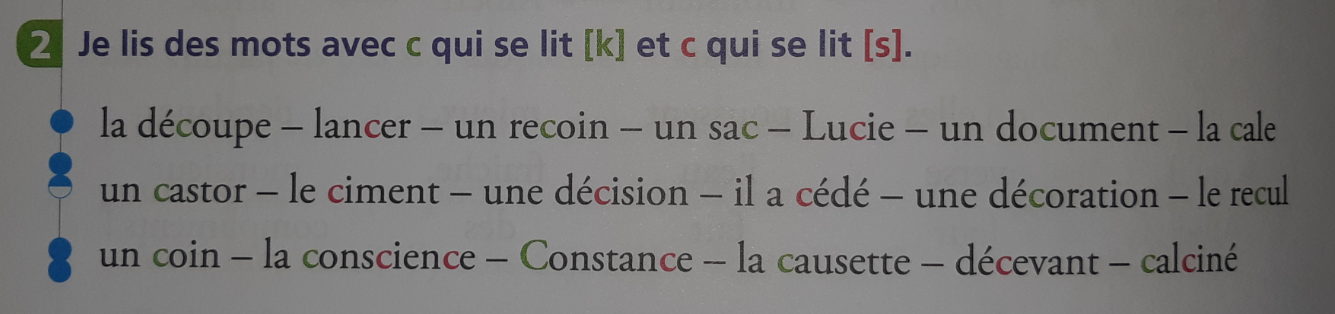 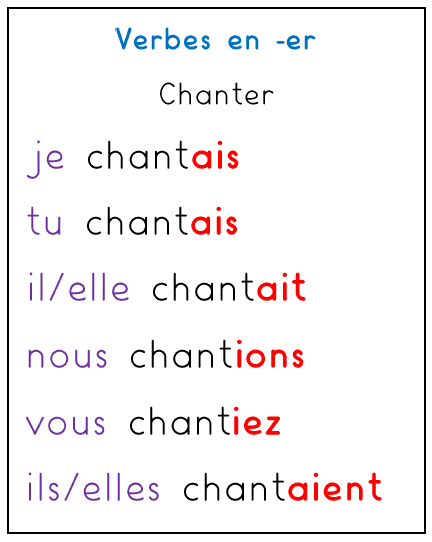 Rituel de grammaire : 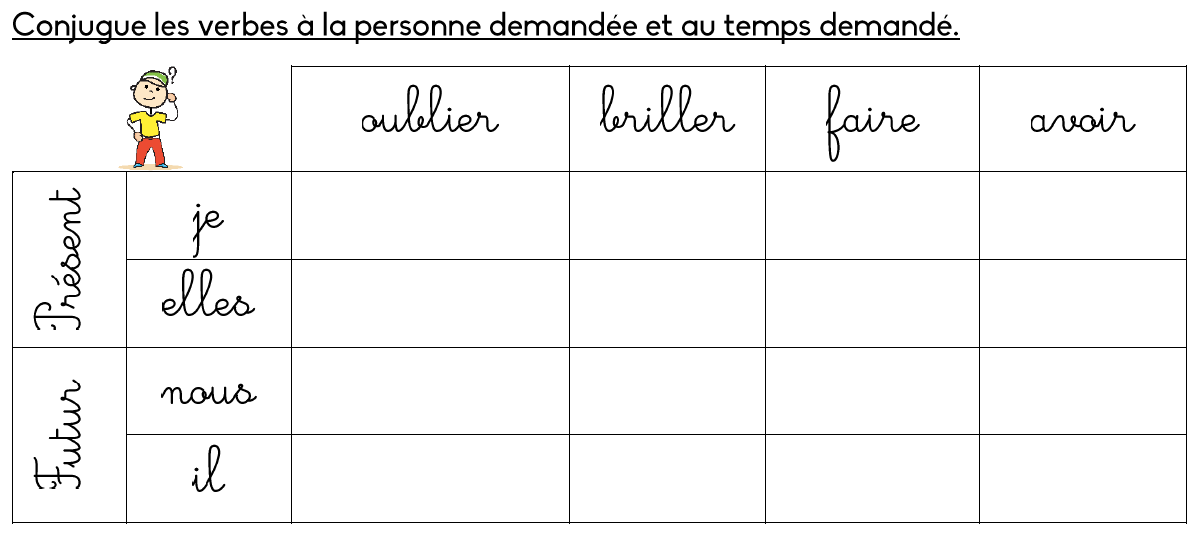 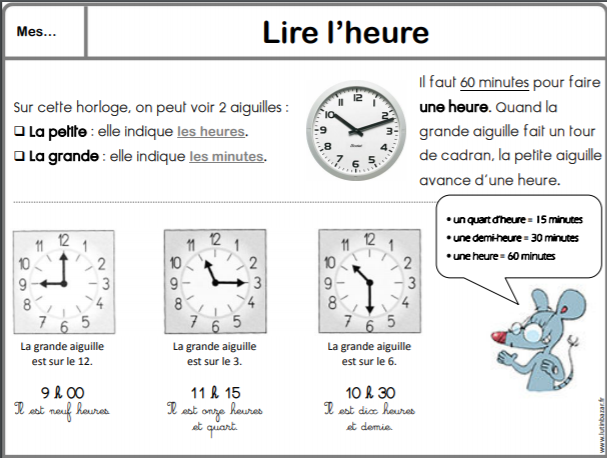 CORRECTIONS DU JOUR : Grammaire : Conjugue le verbe parler à l’imparfait.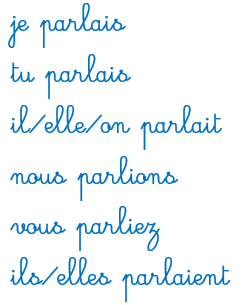 Complète avec le verbe conjugué à la bonne personne.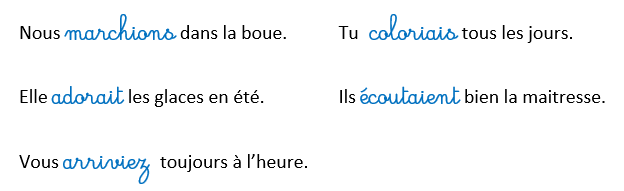 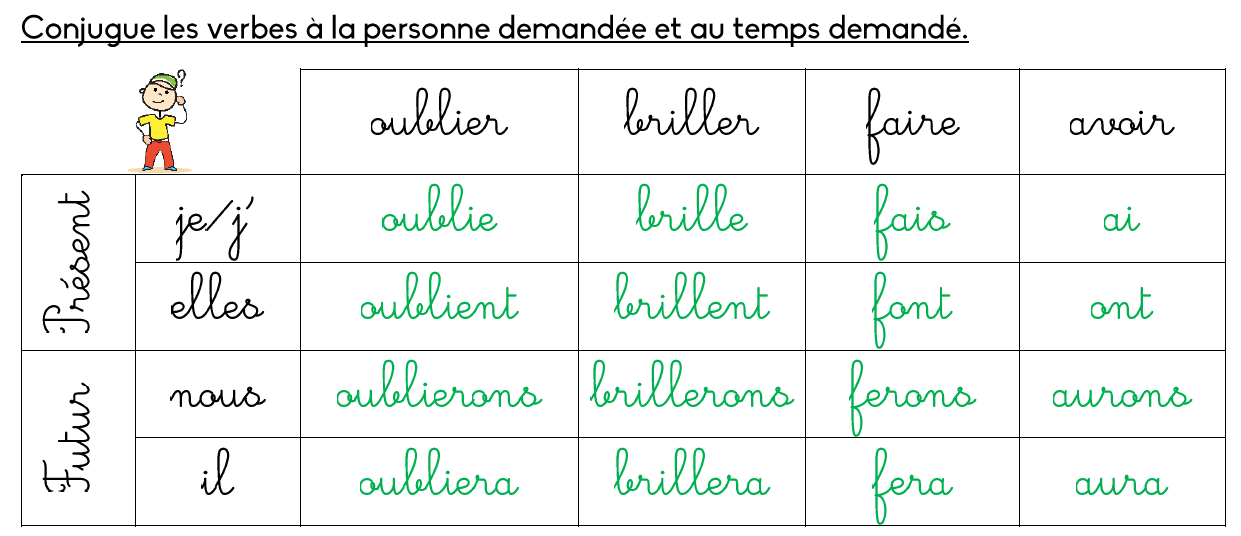 MathématiquesCorrection du problème : 81 – 64 = 17Il lui manque 17€.L’élève : Les parents :Dans son cahier orange, écrire la date en bleu à 5 carreaux de la marge et souligner en rouge. ℗ donner un modèle de la date si besoinDans son cahier orange, écrire la date en bleu à 5 carreaux de la marge et souligner en rouge. ℗ donner un modèle de la date si besoin+   ou   -Observations, remarquesRituelEcrire le titre et reproduire la frise géométrique dans son cahier (avec règle, crayon de papier puis 2 ou 3 crayons de couleur)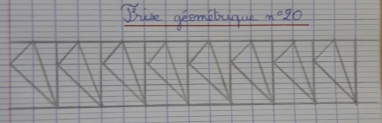 Lecture* - Faire l’exercice de lecture. (Ci-dessous)Ecriture du jour* - écrire en titre : Ecriture dans le cahier orange- recopier le début de la phrase et inventer la suite (3 lignes minimum).Un moment que je n’oublierai jamais, c’est quand ...GrammaireOrthographe* - écrire le titre à 5 carreaux : Orthographe (dans le cahier orange)* - Copier 4 fois chaque mot dans le cahier orange : 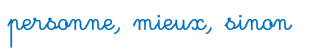 Ecrire sans modèle ces 3 mots. ℗ vérifier que votre enfant ait mémorisé les 3 mots- écrire le titre : Grammaire (dans le cahier orange)- Nous allons découvrir un temps du passé : l’imparfait.- Lire le verbe « chanter » à l’imparfait. (Ci-dessous)- Remarquer que l’on « enlève le -er » pour trouver la base du verbe (comme au présent) et on ajoute les terminaisons.- Exercices dans le cahier orange : recopier la consigne et le faire à chaque fois.Conjugue le verbe parler à l’imparfait.Complète avec le verbe conjugué à la bonne personne.Nous ____________ (marcher) dans la boue.Tu ___________ (colorier) tous les jours.Elle ___________ (adorer) les glaces en été.Ils ___________ (écouter) bien la maitresse.Vous __________ (arriver) toujours à l’heure.- Compléter le tableau de conjugaison sur le futur et le présent. (Ci-dessous)℗ La correction est disponible ci-dessous.Mathématiques- à l’oral : Reciter la table x5- écrire le titre à 5 carreaux : Maths (dans le cahier orange)- Nous allons apprendre (ou revoir pour certains) à lire l’heure sur une horloge (les heures « piles » et les heures « et demi »). Regarder la vidéo : https://www.youtube.com/watch?v=m9FCzf4i6oU- Lire la leçon (ci-dessous).- Faire la première fiche du fichier envoyé dans le mail de dimanche.* - Problème : (pour chaque question, il faut écrire un calcul et une phrase réponse)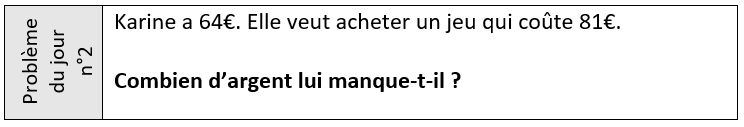 ℗ La correction est disponible ci-dessous.